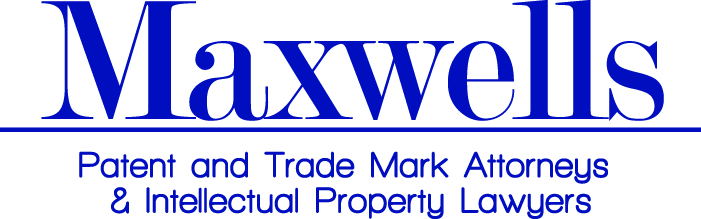 Preparing for a Design Application - What we need from youGeneric or common name of product to which the design relates (this must not be a trade mark).Information as to what visual features make the design new and distinctive over known designs.Representations of how the design looks (i.e. drawings or photos, especially perspective or isometric views).Full name and address of applicant (i.e. intended owner of any design registration).Full name and address of designer(s) (i.e. the person(s) who conceived the design).No searches need to be carried out at this stage, and shortly after the application is filed it will be registered, but that is not the end of the process.Our intellectual property law professionals will be able to advise you further if you wish to have your registered design examined for certification and enforcement purposes.Contact Maxwells onTel no. 	02 9247 9000Email:	mail@maxpat.com	mail@maxwell-ip.com